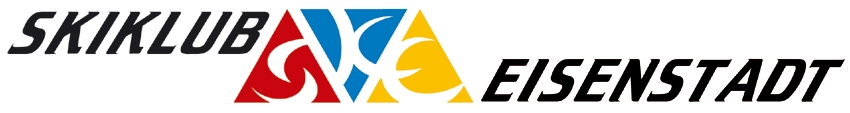 Kleinhöfleiner Hauptstraße 12, 7000 Eisenstadt        www.skiklub-eisenstadt.at        ZVR Nr.415 586 785FAMILIENschikurs Altenmarkt/Zauchensee   2.1.2024 bis 7.1.2024„Noch ist der Winter fern, aber doch schon so nah“. Das Schneehaus am Zauchensee, direkt neben den Pisten, ist vorreserviert. Schnee wird bis Anfang Jänner sicher auch kommen. Derzeit spricht alles für einen netten, sportlichen Kurs. Falls Corona noch einmal aufpoppt, müssen wir uns natürlich nach den Regelungen des Beherbergungsbetriebes „Young Austria“ halten, um einen für uns alle angenehmen und „gesunden“ Kurs durchführen zu können. Die aktuellen Regelungen sind immer unter https://www.youngaustria.com/de/service/corona-schutzkonzept/ abrufbar. Bei krankheitsbedingter, vorzeitiger Abreise wird der Restbetrag der Quartierkosten zurückerstattet. Dafür ist eine Versicherung von 2,50 € im Preis enthalten. Wenn man sich noch mehr absichern möchte, empfehle ich eine private Storno Versicherung. Eine verspätete An- bzw. frühere Abreise aus anderen Gründen bringt keine Preisreduktion.Die Anreise erfolgt individuell am Dienstag, 2.1.2024, bis spätestens 12.00 Uhr. Den Treffpunkt werde ich noch bekannt geben. Da wir heuer durch die Konstellation der Feiertage einen Tag weniger zur Verfügung haben, beginnen wir mit dem Schikursbetrieb für die Kinder bereits am 2.1. um 13 Uhr. Der Kursbetrieb endet am 7.1. nach dem Frühstück.  Der Abreisetag ist also Sonntag, 7.1.2024. Wer am Abreisetag noch Schi fahren möchte, muss sich bitte die Schikarte für diesen Tage selbst organisieren. Ansonsten bitte ich die vergünstigten Schikarten für 5 Tage (2.1. bis 6.1.) über mich zu beziehen, da davon auch die Anzahl der Freikarten für die Schilehrer abhängig ist. (Ausgenommen natürlich die Saisonkarten). Eine 4 Tageskarte und eine Halbtageskarte am Anreisetag wäre teurer als die 5 Tageskarte. Unsere Karte gilt also auch schon am Anreisetag am Vormittag.Für die Freizeit gibt es einen gut ausgestatteten Freizeitraum für ev. Bewegungseinheiten, Kino u.ä. Der Wellness Bereich spielt alle Stücke und ist inkludiert. Zum Zusammensitzen am Abend ist der gemütliche, abgeteilte Essbereich der Gruppe vorgesehen. Also: Gesellschaftsspiele, Liedertexte, Sportsachen und ähnliches nicht vergessen!!! Im Preis ist die Vollpension inkludiert. Dadurch haben wir die Möglichkeit zu Mittag aus den Schischuhen herauszukommen. (http://www.youngaustria.com/de/erlebnisgaestehaeuser/detail/hotel/Schneehaus-1/)Pauschalpreis für Klubmitglieder inkl. Ü/VP für 5 Nächte, Betreuung und 4 1/2 Tage Schikurs pro Erwachsenem (2005 und älter)	€                                        	€   560,00pro Jugendlichem (2006 - 2017)	€	                        		€   490,00pro Kind bis 6J (2018 – 2020)					€   370,00    (Kleinkinder von 0 – 2 Jahre sind frei)Für Nicht-Klubmitglieder ist folgender Aufschlag zu bezahlen:     Erw. € 35,00     Kind € 18,00Die Jahresmitgliedspreise des Skiklubs sind günstiger!! Eine Mitgliedschaft ist darum überlegenswert.Die Kosten für die Liftkarte inkl. Chipkarte (bitte einzahlen!!) Liftkarten: 5 Tage 
 			Kinder		(2008 bis 2017)			€ 175,50	
 			Jugendliche	(2005 bis 2007)			€ 243,50	
 			Erwachsene	(2004 und älter)			€ 323,50			Mini		(2018 und jünger)		€   40,50  (Liftkarte erforderlich!)	  	Ich ersuche um Anmeldung per Mail (Bitte überprüfen, ob ihr die richtige Email Adresse von mir gespeichert habt!!!)  mit den unten aufgelisteten Angaben bis 15. Oktober 2023.  Bitte auch angeben, ob und wie viele Liftkarten ihr braucht. Den Termin unbedingt einhalten!!!! Ich ersuche euch mit der Anmeldung eine Anzahlung von 200.- pro Person bis 15.10. zu leisten. Wie in den letzten Jahren werde ich euch Anfang Dezember eine genaue Aufstellung der Restkosten schicken. Dann bitte um rasche Einzahlung. Den Restbetrag bitte bis spätestens 12. Dezember 2024 (Kurskosten + Liftkarte) auf das Konto Erste Bank IBAN AT39 2011 1410 0500 4529  lautend auf Skiklub Eisenstadt, Verwendungszweck „Familienkurs Ferry“ zu überweisen.  LG Ferry Kaufmann                      ferry.kaufmann@gmail.com                                  Tel.: 0699 11842255--------------------------------------------------------------------------------------------------------------------------------------------------------------Anmeldungen bitte nur per Mail!!! Bei der Anmeldung bitte ich um folgende Angaben:Name:							Telefonnummer: Jahrgang: 							Email: Anfänger od. Fortgeschritten:   A:  O         F: O			Kurs oder kein Kurs:                 Kurs: O     kein Kurs: OLiftkarte ja oder nein:                ja: O          nein: OSonstiges:(Maske pro Person ev. in Email übertragen und eintragen bzw. ankreuzen, oder die Angaben im Mail auflisten)															